泰隆银行嘉兴分行实习生招聘简章一、关于泰隆泰隆银行是一家致力于小微企业金融服务的商业银行，成立于1993年。当前泰隆拥有近400家分支机构、9000多名员工，服务范围涵盖浙江、上海、江苏、湖北、福建、广东、河南、陕西等区域。泰隆银行嘉兴分行成立于2013年，目前已有20余家机构，470余名员工。嘉兴分行员工平均年龄27岁，管理者平均年龄30岁，90%的管理者均为自主培养，广阔的发展平台能让你比同龄人成长的更快。在这里我们提倡“家”文化和“员工第一”的管理理念，更有以“泰隆学院”为依托的完善的培训体系。我们为员工提供具有竞争力的薪酬的同时，还有六险二金、亲情 “A+B”、年度旅游、免费体检、节日福利等20多种福利项目。二、对象境内外高校在校大学生三、实习地点嘉兴五县二区四、实习岗位(一)客户经理实习生岗位职责：1.辅助客户经理向客户营销、推介我行金融产品和服务； 2.辅助收集客户信息，维护客户关系网络；3.辅助开展客户资信调查及资产保全工作。(二)大堂经理实习生岗位职责：1.引导、接待客户，维护营业大厅秩序；2.接受客户咨询，解答、处理客户业务；3.辅助员工向客户推介我行金融产品和服务。五、实习时间从7月或8月开始，实习时间不少于一个月。六、报名方式(扫码投递简历)客户经理实习生：                      大堂经理实习生：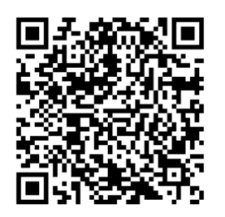 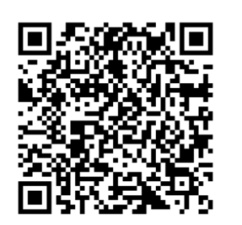 七、应聘流程报名-线上测评-面试八、报名截止时间即日起至2020年 7月5日